ПЛАН ДЕЙСТВИЙ В ЧРЕЗВЫЧАЙНЫХ СИТУАЦИЯХ муниципального казенного общеобразовательного учреждения_______________МБДОУ «Детский сад №67»______________г. Махачкала2021г.Чрезвычайная ситуация (ЧС) – это обстановка на определенной территории, сложившаяся в результате аварии, опасного природного явления, катастрофы, распространения заболевания, террористического акта, представляющего опасность для окружающих, стихийного или иного бедствия, которые могут повлечь или повлекли за собой человеческие жертвы, ущерб здоровью людей или окружающей среде, значительные материальные потери и нарушение условий жизнедеятельности людей.КАЛЕНДАРНЫЙ ПЛАН ДЕЙСТВИЙ ПРИ УГРОЗЕ ВОЗНИКНОВЕНИЯ ЧС (РЕЖИМ ПОВЫШЕННОЙ ГОТОВНОСТИ)При ухудшении обстановки и получении информации об опасности или угрозе возникновения ЧС, временно прекратить занятия и сосредоточить все силы и средства на выполнении работ по предотвращению или уменьшению последствий возникшей угрозы, для чего:При угрозе химического заражения (подхода облака, зараженного аварийно химическими опасными веществами (АХОВ1)При угрозе возникновения стихийных бедствий (резком изменении температуры воздуха, сильном ветре, ливневых дождях, снегопадах и т.п.)При получении анонимной информации об угрозе террористической акции на территории образовательного учреждения или вблизи от негоНемедленно доложить директору (заведующей) - служба экстренного реагирования – 112,Управление МВД Российской Федерации по г.Махачкала – 102; 99‒60‒47; 99‒48‒40МКУ «ЕДДС г.Махачкалы» – 67-21-23; 67-21-53Управление образования г.Махачкалы - 67-06-08действовать согласно полученных от них распоряжений и рекомендацийКАЛЕНДАРНЫЙ ПЛАН ДЕЙСТВИЙ ПРИ ВОЗНИКНОВЕНИИ И ВО ВРЕМЯЛИКВИДАЦИИ ЧС(РЕЖИМ ЧРЕЗВЫЧАЙНОЙ СИТУАЦИИ)Независимо от вида ЧС при ее возникновении и ликвидации:Немедленно организовать защиту сотрудников и обучающихся образовательного учреждения от поражения;Провести работы по обеспечению минимального ущерба от ЧС;Принять возможные меры по локализации ЧС и уменьшению размеров опасной зоны;Обеспечить постоянное изучение обстановки на прилегающей территории и в помещениях образовательного учреждения для своевременного принятия мер по ее нормализации;Организовать обмен информацией об обстановке с МКУ «ЕДДС г.Махачкалы».С учетом вида ЧС и особенностей ее развития выполнить:При аварии на энергетических, инженерных и технологических системах образовательного учрежденияПлан основных мероприятий по организации действий в кризисной ситуации для участников образовательных отношенийАлгоритм действий руководителя ООРуководитель ОО:утверждает порядок действий в условиях чрезвычайной ситуации и экстренной эвакуации детей и выдается под роспись каждому педагогу;утверждает перечень и порядок ведения документации педагогами, другими уполномоченными лицами, ответственными за жизнь и здоровье детей в учреждении;предусматривает в должностных обязанностях педагогов ответственность за обеспечение безопасности детей на территории ОО и их эвакуацию в случае чрезвычайной ситуации;незамедлительно информирует о чрезвычайной ситуации (направляет экстренное извещение) службы экстренной помощи, надзорные органы, учредителя;-5.незамедлительно отдает команду педагога мо выводе детей в безопасное место для организации эвакуации;при необходимости организует первую медицинскую помощь пострадавшим детям силами педагогических работников, прошедших обучение по оказанию первой медицинской помощи;-обеспечивает организацию индивидуальной работы с пострадавшими несовершеннолетними и их семьям (в случае необходимости);-проводит служебное расследование чрезвычайной ситуации и по его результатам докладывает учредителю;-докладывает начальнику Управления образования г.Махачкалы о чрезвычайной ситуации;-обеспечивает питание детей сухим пайком и питьевой режим с использованием бутилированной воды в индивидуальной упаковке;-организует передачу детей от педагога родителям (законным представителям) только по письменному заявлению родителей (законных представителей) под роспись, при согласовании с медицинским работником и при отсутствии угрозы здоровью детей;-при завершении эвакуации детей и передаче их родителям сопровождающий информирует руководителя учреждения;Алгоритм действий учителя при возникновении (угрозе возникновения) чрезвычайной ситуации в здании школыНемедленно сообщить о возникновении (угрозе возникновения) чрезвычайной ситуации администрации школы.Организовать экстренную эвакуацию учащихся из здания школы, согласно схемы эвакуации. Учитель, во время всей эвакуации, находится с учащимися.При завершении эвакуации проверить наличие учащихся. О результатах проверки доложить администрации школы.Обеспечить порядок на месте расположения учащихся и их безопасность.Действовать согласно распоряжений администрации школы.При получении сообщения об угрозе теракта по телефону, ни в коем случае не класть телефонную трубку на аппарат. Сообщить о звонке по телефонам 101, 102.Действия персонала и администрации при попытке незаконного проникновения на объект; при пожаре, стихийном бедствии; при попытке совершения (совершении) террористического актаПри возникновении нештатной (аварийной) ситуации.Установить максимально точно характер нештатной (аварийной) ситуации, возможные ее последствия.Немедленно поставить в известность дежурного по ОО, диспетчера соответствующей аварийной службы, с указанием:точного адреса и наиболее коротком пути следования к учреждению;полное наименование учреждения, с указанием точного расположения места аварии;характер и возможные последствия происшедшегоПроизвести запись в дежурный журнал о происшествии и предпринятых действиях с указанием:точного времени возникновения нештатной (аварийной) ситуации в системе жизнеобеспечения учреждения,времени и указанием номера телефона, точных данных дежурного диспетчера вызываемой службы,принятых мерах администрацией учреждения по ликвидации последствий,времени прибытия представителей спасательных и аварийных служб, с указанием фамилии старшего команды, общим количеством аварийных или спасательных команд, времени убытия и т.д.точного времени окончания работ по ликвидации последствий нештатной (аварийной) ситуации в системе жизнеобеспечения учреждения, нанесенном ущербе.времени доклада в УО об окончании работ по ликвидации последствий нештатной (аварийной) ситуации в системе жизнеобеспечения учреждения, нанесенном ущербе.Постоянно поддерживать связь с учреждениями, аварийными службами и ответственным дежурным комитета по образованию до полной ликвидации последствий или происшествия.Принять меры к ликвидации последствий нештатной (аварийной) ситуации в системе жизнеобеспечения учреждения имеющими средствами и силами, согласно утвержденной Инструкции и плана работы в нештатной (аварийной) ситуации в системе жизнеобеспечения учреждения.Руководитель учреждения обязан:После ликвидации последствий нештатной (аварийной) ситуации в системе жизнеобеспечения учреждения.Доложить по телефону об итогах ликвидации последствий возникшей нештатной (аварийной) ситуации в системе жизнеобеспечения учреждения после окончания ликвидационных работ и итогах ликвидации в комитет по образованию.В течении суток после ликвидации последствий письменно - докладной, с указанием причин, нанесенном ущербе, принятых мерах, планируемых мероприятиях по ликвидации причин и последствий нештатной (аварийной) ситуации.Произвести разбор причин возникновения нештатной (аварийной) ситуации в системе жизнеобеспечения учреждения с должностными лицами, педагогами (воспитателями).Принять меры для предотвращения повторения причинвозникновения нештатной (аварийной) ситуации в системе жизнеобеспечения учреждения.Практические занятияПеред проведением занятий, связанных с практической отработкой вопросов действия.активной фазе тренинга должны быть задействованы все учащиеся. Важно, что бы каждый учащийся получил необходимые навыки в ходезанятий (для получения наиболее важных первичных навыков рекомендуется, чтобы действия были повторены не менее 3-5 раз).Каждое занятие должно начинаться с разъяснения актуальности темы, возможных последствий для жизни и здоровья в случае неправильных действий в чрезвычайных и опасных ситуациях. Целесообразно привести примеры правильных и неправильных действий из жизни, смоделировать различные наиболее вероятные ситуации, их развитие при правильных и неправильных действиях, разъяснить причины тех или иных действий при ЧС.Все пояснения должны быть краткими, понятными для аудитории, логически увязанные с ходом занятия. Рекомендуется последовательно наращивать сложность выполняемых задач. Желательно, чтобы учащиеся освоили алгоритмы правильных действий. При этом они должны понимать, что ситуация может иметь кроме типового варианта и ряд альтернативных, которые надо вовремя отследить и принять адекватные решения на корректировку своих действий, т.е. действовать нужно быстро, четко, спокойно, но осмысленно. Желательно создать в коллективе учащихся атмосферу, в которой незнание простых истин личной безопасности является чем-то зазорным, подобно неумению считать до десяти.Необходимо перед практическими занятиями провести краткий инструктаж учащихся по мерам безопасности во избежание несчастных случаев, обеспечить необходимые меры безопасности.Темы практических занятий:Тренировки по эвакуации из здания на случай террористического акта.Тренировки поведения детей, в случае захвата их в заложники.Тренировка в ОО в случае террористического акта в ОО.При обнаружении подозрительного предметаслучае необходимости или по Руководитель ОО указанию правоохранительных органови спецслужб руководитель образовательной организации (далее – ОО) подает команду для осуществления эвакуации согласно плану эвакуацииОказавшись в заложниках в помещениях образовательной организации ПОМНИТЕ:Ваша цель – остаться в живых,Сохранять выдержку и спокойствие,Не пререкаться с террористами,Выполнять их требования,На все действия спрашивать у террористов разрешения,Не допускать никаких действий, которые могут спровоцировать террористов кприменению оружия и привести к человеческим жертвам,Помните,	что	получив	сообщения	о	вашем	захвате,	спецслужбы	началидействовать и предпримут все для вашего освобождения,При проведении операции по освобождению ни в коем случае не бежать навстречусотрудникам спецслужб,По возможности держаться подальше от проемов и дверей, лечь на землю лицомвниз, закрыв голову руками и не двигаться. Немедленно сообщить о готовящемся Кто первый узнал данную информацию или совершенном террористическом акте или ином преступлении руководителю ОО, или лицу, его замещающемуУслышав стрельбу на территории ОО Руководитель ОО, сотрудники ОО немедленно сообщить по телефону всем сотрудникам о террористическом акте, предупредив, чтобы забаррикадировали двери в кабинеты и не выходили в коридор.Общий алгоритм действий сотрудников и учащихся школы при эвакуации при угрозе совершения террористического актЭвакуация (организованный вывод учащихся и сотрудников из школы в установленное безопасное место) объявляется директором школы или лицом, его замещающим по прямому указанию представителей правоохранительных органов или спецслужб при угрозе террористической опасности.Эвакуация может быть объявлена руководством школы самостоятельно системой ВАЦАП, СМС -сообщение, если существует реальная угроза жизни и здоровью учащихся и сотрудников школы.Сигнал об эвакуации подается голосом по системе голосового оповещения школы (при наличии). Сигнал дублируется нажатием кнопок «Экстренного вызова» и автоматической пожарной сигнализации.Действия педагогического состава:Успокоить учащихся и организовано вывести их из класса (помещения школы) в установленное место. (Место сбора определяется заранее).На месте сбора проверить наличие учащихся по классному журналу, либо по специально подготовленным спискам.Убедившись в полном наличии учащихся, по команде директора школы или лица его замещающего, продолжить движение к пункту временного размещения.Сообщить родителям учащихся об угрозе теракта и месте, где находятся учащиеся.Обеспечить обогрев учащихся в холодное время любыми имеющимися средствами (одеяла, одежда).Далее действовать по указанию руководства школыКритерии медицинских травмМедицинская сортировка является одним из основных принципов медицины катастроф, основанном на необходимости оказания медицинской помощи в максимально короткие сроки возможно большему количеству пострадавших, имеющих шанс выжить. Этот принцип отличается отустановки на оказание помощи единичным пораженным, с которой чаще всего и сталкивается гражданская медицина. При всегда имеющейся при катастрофах диспропорции между количеством пораженных, тяжестью повреждений и количеством медицинских сил и средств, одновременное оказание медицинской помощи всем пострадавшим практически нереально.Знаменитый русский хирург Н.И.Пирогов впервые внедрил в военно-полевую хирургию и обосновал принцип сортировки раненых. Определил работу "складочного места" – прототип сортировочного пункта, указал важное обстоятельство: "Без распорядительности и правильной администрации нет пользы от большого числа лекарей, а если их к тому же мало, то большая часть раненых останется вовсе без помощи".Необходимо заранее определить место для организации сортировочной площадки и пути подъезда к ней, дополнительные площади для оказания медицинской помощи пораженным и ожидания прибытия санитарного транспорта (пункты сбора пораженных).Организовать медицинскую сортировку пострадавших: - по срокам оказания медицинской помощи; - по опасности для окружающих; - по очередности и характеру эвакуации.Психологическая помощьПсихологическая травма или психотравма – это вред от воздействия негативных факторов на психику человека, который может способствовать развитию психических заболеваний. Часто наличие психологической травмы может привести к тому, что человеку понадобится лечение посттравматического стрессового расстройства.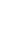 Психотравмавсегдапоявляетсяврезультатевнешнеговоздействия, котороенесетзасобойкакие-товнутренниепоследствия.Онаможетбыть связанакаксреальнойугрозойжизничеловека,такиснекоторыми неблагоприятнымиобстоятельствами.Впервомслучаеэтоможетбыть теракт,бомбежкаили,например,изнасилование,которыеобъективно деструктивновлияютнажизньиздоровьечеловекаимогутпривестик психическимзаболеваниям,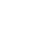 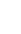 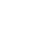 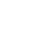 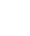 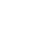 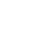 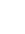 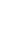 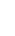 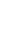 Чаще всего при ЧС возникает шоковая травма, при которой ребенок впадает в оцепенение, замирает, у потерпевшего наступает паралич или временная обездвиженность, т.к. одновременно возбуждены две ветви вегетативной нервной системы - симпатическая и парасимпатическая.Таким образом, при шоковой травме люди не в состоянии ни бороться, ни убегать. Необходимо помочь построить человеку эффективное взаимодействие с окружающим миром. На фоне шоковой травмы иногда развивается синдром посттравматического стресса, но человек зачастую продолжает жить своей обычной жизнью и наличие этого синдрома может проявиться не сразу. Например, спустя некоторое время в магазине или на улице раздастся резкий крик, и человек, переживший шоковую травму, впадет и состояние сильного страха и с этим состоянием вернется домой, не отреагировав свой страх в реальной ситуации, — это симптом проявленияпосттравматического стресса. То есть человек с синдромом посттравматического стресса постоянно находится в замкнутом круге: ярость, ужас, истощение - ярость, ужас, истощение и т. д.Помочь потерпевшему ощутить право на существование и получение психологической или другой квалифицированной помощи тогда, когда ему это понадобится. Очень важно, чтобы человек, переживший шоковую травму, чувствовал, что он со своей проблемой не одинок, что есть люди, способные оказать ему помощь.Однако помощь близких и родственников в такой ситуации зачастую бывает малоэффективной либо вообще не приносит результата. Это происходит потому, что порой родственники потерпевшего, узнав о травматическом событии, часто нуждаются в психологической помощи не меньше, чем человек, непосредственно переживший шоковую травму. Иногда даже возможна ситуация, когда родственники и близкие просто отстраняются от пострадавшего, так как боль и другие чувства, сопутствующие травматической ситуации, вызывают слишком сильный внутренний отклик у близких людей и выводят их из состояния равновесия. Таким образом, родственники фактически становятся "беспомощными помогающими" и могут еще больше усугубить и без того сложное состояние потерпевшего. Кроме того, близкие люди могут не обладать должным опытом и знаниями, которые позволили бы оказать необходимую поддержку пострадавшему, и, следовательно, могут быть не в состоянии объективно оценить ситуацию и внутренние переживания травмированного человека. К большому сожалению, способность к состраданию, сопереживанию и возможность чувствовать чужую боль пока не являются для большинства людей базовой потребностью или обязательным личностным качеством. В связи с вышесказанным, обращение к опытному специалисту при наличии у человека шоковой травмы является необходимым шагом в решении проблем, связанных с травматическим событием. Основной принцип в работе с человеком, пережившим шоковую травму, - делать мелкие шаги и очень медленно, постепенно продвигаться (как будто по капле фильтруете воду), чтобы можно было интегрировать каждое болезненное воспоминание, любой болезненный опыт.. Кроме вышесказанного необходимо соблюдать следующие принципы при работе с пострадавшим человеком:Очень важно не увлечься лечением симптомов, так как это ловушка для специалиста. Можно справиться с одним симптомом, но на его месте тогда обязательно появится другой, поскольку все эти симптомы являются частью одного целого - реакцией организма человека на шоковое событие.К концу каждой встречи человека, пережившего шоковую травму, необходимо возвращать в состояние стабильности и только тогда позволять ему покинуть кабинет специалиста. Если не соблюдать этот принцип, то потерпевший будет не в состоянии успешно выполнять свои ежедневные дела.Работу с пережившим шоковую травму человеком необходимо строитьатмосфере полного доверия между специалистом и потерпевшим, иначе специалист может оказаться в роли агрессора и еще больше травмироватьпострадавшего. Люди, пережившие шоковую травму, очень тонко чувствуют фальшь и любую неискренность окружающих. Поэтому их невозможно заставить доверять специалисту, это доверие можно только построить, выполняя обязательства, которые оговариваются обеими сторонами перед тем, как приступить к работе с шоковой травмой.При работе с детьми, пережившими шоковую травму, лучшим способом наладить контакт является игра, которая доставляла бы им удовольствие. Но и при работе с взрослым человеком "внутренний ребенок" взрослого пробуждается. Поэтому обычные приемы работы при наличии шоковой травмы - это игра, игрушки, сказки, это все то, что помогает настроиться на ребенка, создает эффект резонанса, чтобы знать, как удовлетворить его потребности. Таким образом, основной подход в работе с людьми, пережившими шоковую травму, это игра, творчество и здравый смысл.ТЕЛЕФОНЫ ЭКСТРЕННЫХ СЛУЖБМЧС (пожарная) (с мобильного)	101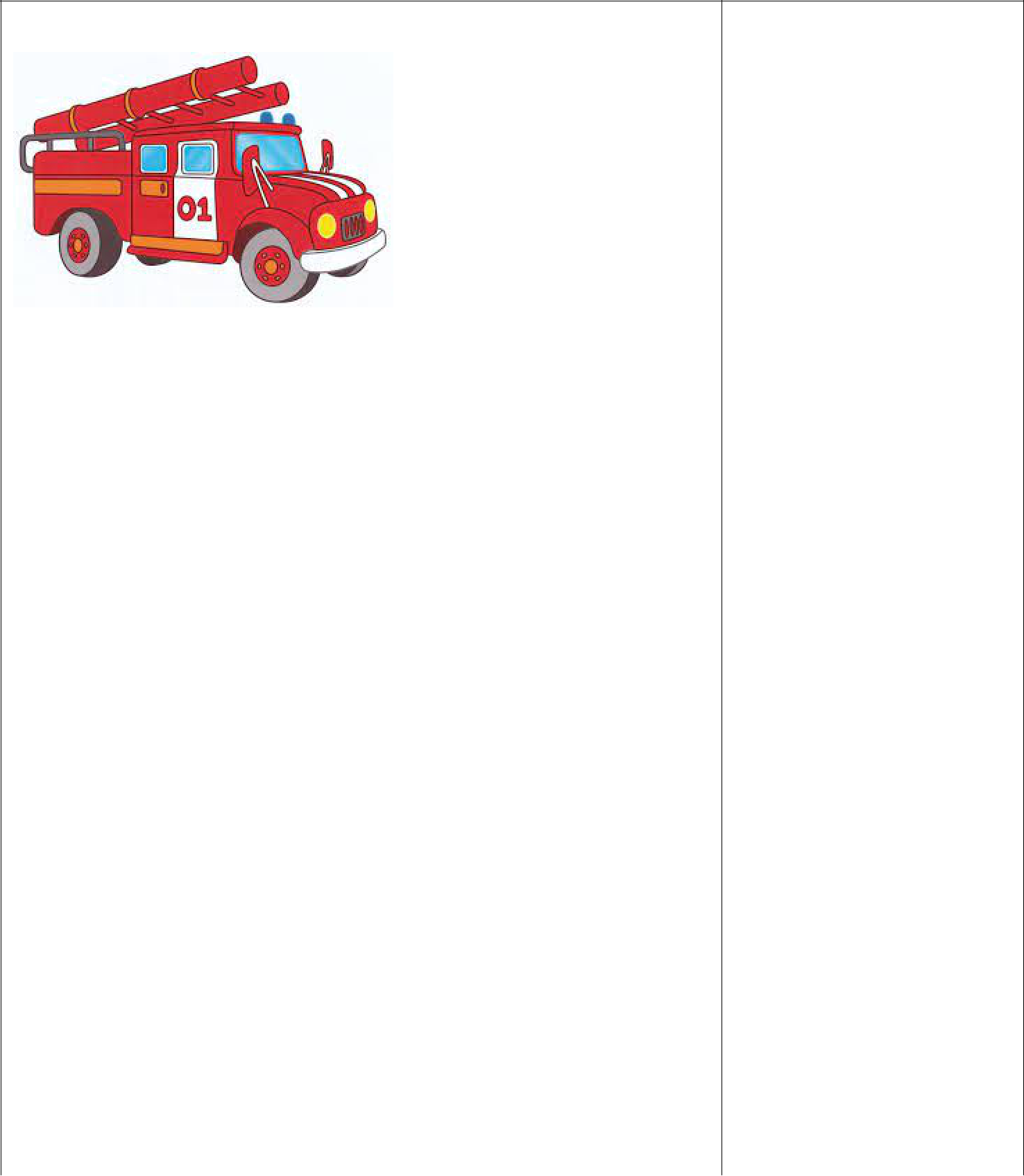 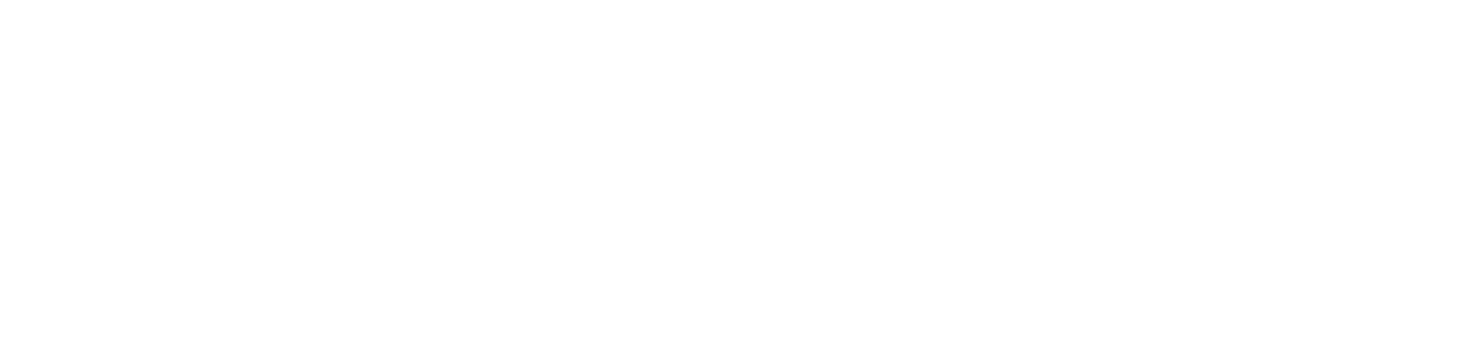 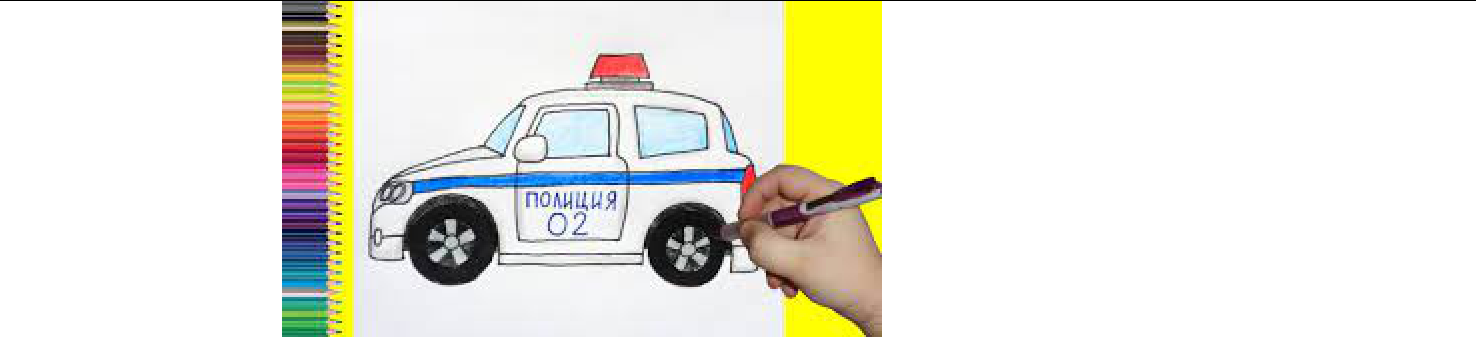 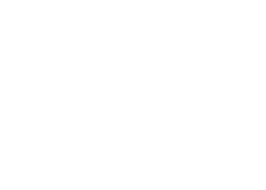 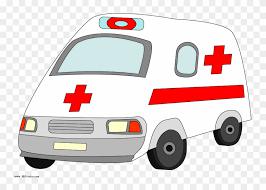 Рассмотрено на«УТВЕРЖДАЮ»Заведующая МБДОУ «Детский сад №67»______________Мухажирова Г.Г.Общем собрании работников              Приказ  № 16-П от  06.07.2021г.протокол № 5  от  07.07. 2021г.Цель созданияорганизация эффективных действий всех участниковорганизация эффективных действий всех участниковорганизация эффективных действий всех участниковорганизация эффективных действий всех участниковорганизация эффективных действий всех участниковпланаобразовательных отношений в чрезвычайных ситуациях иобразовательных отношений в чрезвычайных ситуациях иобразовательных отношений в чрезвычайных ситуациях иобразовательных отношений в чрезвычайных ситуациях иобразовательных отношений в чрезвычайных ситуациях инаправлен на обеспечение физической, психологическойнаправлен на обеспечение физической, психологическойнаправлен на обеспечение физической, психологическойнаправлен на обеспечение физической, психологическойнаправлен на обеспечение физической, психологическойбезопасности и благополучия обучающихся ибезопасности и благополучия обучающихся ибезопасности и благополучия обучающихся ибезопасности и благополучия обучающихся исотрудниковсотрудниковТипы- социальная (терроризм, экстремизм),- социальная (терроризм, экстремизм),- социальная (терроризм, экстремизм),- социальная (терроризм, экстремизм),чрезвычайной- природные (ураган, буря),- природные (ураган, буря),- природные (ураган, буря),ситуации- техногенные (пожар, взрыв)- техногенные (пожар, взрыв)- техногенные (пожар, взрыв)Признаки определения кризисного характера ЧСПризнаки определения кризисного характера ЧСПризнаки определения кризисного характера ЧСПризнаки определения кризисного характера ЧСПризнаки определения кризисного характера ЧСТерроризмТерроризм - это преступление, всегда умышленное. ПриТерроризм - это преступление, всегда умышленное. ПриТерроризм - это преступление, всегда умышленное. ПриТерроризм - это преступление, всегда умышленное. ПриТерроризм - это преступление, всегда умышленное. Приэтом умысел террориста отличается от умысла людей,этом умысел террориста отличается от умысла людей,этом умысел террориста отличается от умысла людей,этом умысел террориста отличается от умысла людей,этом умысел террориста отличается от умысла людей,совершающих убийство, разбой, грабеж и т. п. Если,совершающих убийство, разбой, грабеж и т. п. Если,совершающих убийство, разбой, грабеж и т. п. Если,совершающих убийство, разбой, грабеж и т. п. Если,совершающих убийство, разбой, грабеж и т. п. Если,например, в случае убийства или грабежа имеются двенапример, в случае убийства или грабежа имеются двенапример, в случае убийства или грабежа имеются двенапример, в случае убийства или грабежа имеются двенапример, в случае убийства или грабежа имеются двестороны - преступник и жертва, то в акте терроризма естьстороны - преступник и жертва, то в акте терроризма естьстороны - преступник и жертва, то в акте терроризма естьстороны - преступник и жертва, то в акте терроризма естьстороны - преступник и жертва, то в акте терроризма естьи третья - органы власти или общественность, к которыми третья - органы власти или общественность, к которыми третья - органы власти или общественность, к которыми третья - органы власти или общественность, к которыми третья - органы власти или общественность, к которымапеллирует террористическая организация или террорист.апеллирует террористическая организация или террорист.апеллирует террористическая организация или террорист.апеллирует террористическая организация или террорист.апеллирует террористическая организация или террорист.Жертва террористов может и не интересовать.Жертва террористов может и не интересовать.Жертва террористов может и не интересовать.Жертва террористов может и не интересовать.Их действия направлены на достижение своих целейИх действия направлены на достижение своих целейИх действия направлены на достижение своих целейИх действия направлены на достижение своих целейИх действия направлены на достижение своих целейпосредством привлечения общественного внимания,посредством привлечения общественного внимания,посредством привлечения общественного внимания,посредством привлечения общественного внимания,посредством привлечения общественного внимания,запугивания населения и представителей органовзапугивания населения и представителей органовзапугивания населения и представителей органовзапугивания населения и представителей органовзапугивания населения и представителей органоввласти. При этом проявляется безразличие к жертвам, чтовласти. При этом проявляется безразличие к жертвам, чтовласти. При этом проявляется безразличие к жертвам, чтовласти. При этом проявляется безразличие к жертвам, чтовласти. При этом проявляется безразличие к жертвам, чтоведет к особой жестокости, массовой гибели невинныхведет к особой жестокости, массовой гибели невинныхведет к особой жестокости, массовой гибели невинныхведет к особой жестокости, массовой гибели невинныхведет к особой жестокости, массовой гибели невинныхлюдей.людей.Типовыепоявление  лиц,  в  поведении  которых  усматриваетсяпоявление  лиц,  в  поведении  которых  усматриваетсяпоявление  лиц,  в  поведении  которых  усматриваетсяпоявление  лиц,  в  поведении  которых  усматриваетсяпоявление  лиц,  в  поведении  которых  усматриваетсяпризнакиизучениеизучениеобстановкиподготовкиврайонеобъекта(территории)возможнойтерактатеррористической атаки, повышенный или неадекватнотеррористической атаки, повышенный или неадекватнотеррористической атаки, повышенный или неадекватнотеррористической атаки, повышенный или неадекватнотеррористической атаки, повышенный или неадекватномотивированный интерес к определенным аспектам в егомотивированный интерес к определенным аспектам в егомотивированный интерес к определенным аспектам в егомотивированный интерес к определенным аспектам в егомотивированный интерес к определенным аспектам в егодеятельности;деятельности;неоднократное   появление   подозрительных   лиц   унеоднократное   появление   подозрительных   лиц   унеоднократное   появление   подозрительных   лиц   унеоднократное   появление   подозрительных   лиц   унеоднократное   появление   подозрительных   лиц   увыбранныхвыбранныхобъектови проведение ими фото - и видеосъемки, составлениеи проведение ими фото - и видеосъемки, составлениепланов, схем и т.п.;необоснованное вступление в контакт с персоналом инеобоснованное вступление в контакт с персоналом исотрудниками  охраны,  выведывание  у  них  режимасотрудниками  охраны,  выведывание  у  них  режимаработы, порядка доступа, обеспечениябезопасности ит.д.;проникновение в подвалы и на чердаки лиц, которые непроникновение в подвалы и на чердаки лиц, которые неимеют отношения к их техническому обслуживанию;имеют отношения к их техническому обслуживанию;приобретений грима и других необходимых аксессуаровприобретений грима и других необходимых аксессуаровдля изменения внешности (накладных усов, париков,для изменения внешности (накладных усов, париков,повязок и т.д.), а также частая, немотивированная сменаповязок и т.д.), а также частая, немотивированная сменаверхней одежды;поиск  лиц,  из  числа  преподавательского  состава,поиск  лиц,  из  числа  преподавательского  состава,обслуживающего персонала и учащихся, способных заобслуживающего персонала и учащихся, способных засолидное  вознаграждение  выполнитьмалозначимуюработу  (передача  пакета,  свертка,  посылки)  в  целяхработу  (передача  пакета,  свертка,  посылки)  в  целяхпроноса во внутренние помещения учебного заведенияпроноса во внутренние помещения учебного заведенияУраган, буряосновными признаками возникновения ураганов, бурь иосновными признаками возникновения ураганов, бурь исмерчей являются: усиление скорости ветра и резкоесмерчей являются: усиление скорости ветра и резкоепадение  атмосферного  давления;  ливневые  дожди  ипадение  атмосферного  давления;  ливневые  дожди  иштормовой  нагон  воды;  бурное  выпадение  снега  иштормовой  нагон  воды;  бурное  выпадение  снега  игрунтовой пыли.ПожарНаличие запаха дыма; Незначительный огонь, пламя;Наличие запаха дыма; Незначительный огонь, пламя;Людская суета.ОтвестВремя№МероприятиеОтвестисполне№МероприятиевенныйисполненияПри угрозе взрыва1.Сообщить о полученной информацииЗаведующая«Ч»+15- служба экстренного реагирования – 112,Мухажирова Г.Г.мин.- служба экстренного реагирования – 112,-  Управление  МВД  Российской  Федерации  пог.Махачкала – 102; 99‒60‒47; 99‒48‒40Охрана УВД 8 (999) 418-95-11, Охрана Советский район  8(999) 418-92-57МКУ «ЕДДС г.Махачкалы» – 67-21-23; 67-21-53Управление образования г.Махачкалы - 67-06-082.Приостановить все занятия (работы, указать где),Заведующая«Ч»+30эвакуировать сотрудников и воспитанников  изМухажирова Г.Г.мин.помещений (указать каких), проверить наличие всехсотрудников и воспитанников  в установленном местесбора3.Встретить прибывшее спецподразделение органовЗавхоз Мустафаева Х.И.Повнутренних дел и обеспечить обследованиеприбытитерритории и помещений (указать каких).ю иВозобновить образовательный процесс послепроведенполучения от командира подразделенияию работразрешающего документаПри угрозе возникновения аварии на энергетических, инженерных иПри угрозе возникновения аварии на энергетических, инженерных иПри угрозе возникновения аварии на энергетических, инженерных итехнологических системах.1.Оценить обстановку и ее возможные последствия вЗаведующая Мухажирова Г.Г.«Ч»+15случае авариимин.,постояннО2.Организовать:Зам. зав. по ВМР Ахмедова Л. М.наблюдение за опасным участком;вывод сотрудников и обучающихся из опасной зоны1.Организовать наблюдение за обстановкой в районеЗаведующая Мухажирова Г.Г.постояннобразовательного учреждения. Оповестить иоперевести сотрудников и обучающихся в готовность квозможным действиям в условиях ЧС2.Организовать выдачу сотрудникам и обучающимсяСтаршая медсестра Расулова М.Н.«Ч»+3средств индивидуальной защиты (сохранность СИЗчас.обеспечивать в режиме повседневной деятельности)3.Подготовиться к возможной герметизацииЗавхоз Мустафаева Х.И.«Ч»+4помещений образовательного учреждения,час.отключению вентиляции и кондиционеров, создатьзапас воды или готовиться к экстренной эвакуации4.Подготовить медикаменты и имущество для оказанияСтаршая медсестра Расулова М.Н.«Ч»+1первой медицинской помощи пострадавшимчас.1.1.Организовать наблюдение за состояниемОрганизовать наблюдение за состояниемЗаведующая Мухажирова Г.Г.постояннокружающей среды.окружающей среды.о2.2.Организовать посменное круглосуточное дежурствоОрганизовать посменное круглосуточное дежурствоЗаведующая Мухажирова Г.Г.«Ч»+1руководящего состава в образовательномруководящего состава в образовательномчас.учреждении.учреждении.3.3.Оценить противопожарное состояние,Оценить противопожарное состояние,Завхоз Мустафаева Х.И.«Ч»+3образовательного учреждения; усилить контроль заобразовательного учреждения; усилить контроль заответствечас.состоянием коммунально-энергетических сетей.состоянием коммунально-энергетических сетей.нный запожарнуюбезопасность иантитеррористическуюзащищенность4.4.Обеспечить поддержание взаимодействия сОбеспечить поддержание взаимодействия сЗаведующая Мухажирова Г.Г.постояннуправлением (отделом, сектором) по ГО и ЧС городауправлением (отделом, сектором) по ГО и ЧС городао(района) и комиссией по ЧС органа местного(района) и комиссией по ЧС органа местногосамоуправления. Быть в готовности к эвакуации.самоуправления. Быть в готовности к эвакуации.ОтветстВремя№МероприятиеМероприятиеОтветстисполне№МероприятиеМероприятиевенныйисполненияВ случае срабатывания взрывного устройстваВ случае срабатывания взрывного устройстваВ случае срабатывания взрывного устройства1.Немедленно приступить к организации и производствуЗаведующая Мухажирова Г.Г.Заведующая Мухажирова Г.Г.немедленноаварийно-спасательных и других неотложных работ(АСДНР), сообщить о факте взрыва по телефонамэкстренных служб1.Оповестить персонал образовательного учреждения иЗам. зав. по ВМРАхмедова Л.М.«Ч»+15организовать вывод обучающихся из опасной зонымин.2.Доложить об аварии:Заведующая Мухажирова Г.Г.«Ч»+30- служба экстренного реагирования – 112,мин.- служба экстренного реагирования – 112,-   Управление  МВД  Российской  Федерации  пог.Махачкале – 102; 99‒60‒47; 99‒48‒40;-МКУ «ЕДДС г.Махачкалы» – 67-21-23; 67-21-53;-Управление образования г.Махачкалы - 67-06-083.Выявить пострадавших при аварии, оказать им первуюСтаршая медсестраРасулова М.Н.«Ч»+1медицинскую помощь и направить в лечебноечас.учреждение4.Организовать эвакуацию имущества и документацииЗавхоз Мустафаева Х.И.поиз прилегающих к месту аварии помещенийобстановке5.При необходимости подготовиться к эвакуацииЗавхоз Мустафаева Х.И.пообучающихся и персоналаответственобстаноный завкепожарнуюбезопасность иантитеррористическуюзащищенность6.Доложить о сложившейся ситуации, количествеЗаведующая Мухажирова Г.Г.«Ч»+1.пострадавших и принятых мерах по ликвидации ЧС в5 час.управление (отдел, сектор) по делам ГО и ЧС города(района), городскую (районную) комиссию по ЧС,вышестоящий орган управления образованиемнаименование мероприятиянаименование мероприятиянаименование мероприятиянаименование мероприятиянаименование мероприятиянаименование мероприятиянаименование мероприятиянаименование мероприятиянаименование мероприятияцельответственныесрокисрокиПрофилактические мероприятия по предупреждению и противодействию актовПрофилактические мероприятия по предупреждению и противодействию актовПрофилактические мероприятия по предупреждению и противодействию актовПрофилактические мероприятия по предупреждению и противодействию актовПрофилактические мероприятия по предупреждению и противодействию актовПрофилактические мероприятия по предупреждению и противодействию актовПрофилактические мероприятия по предупреждению и противодействию актовПрофилактические мероприятия по предупреждению и противодействию актовПрофилактические мероприятия по предупреждению и противодействию актовПрофилактические мероприятия по предупреждению и противодействию актовПрофилактические мероприятия по предупреждению и противодействию актовПрофилактические мероприятия по предупреждению и противодействию актовтеррористической угрозытеррористической угрозыПроведение инструктажей:Проведение инструктажей:Проведение инструктажей:Проведение инструктажей:Проведение инструктажей:Проведение инструктажей:Проведение инструктажей:Овладение знаниями иЗаведующаяМухажирова Г.Г.ЗавхозМустафаева Х.И.2 раза в год2 раза в год-действиядействиядействиядействияпопоумениями при ЧСпредупреждениюпредупреждениюпредупреждениюпредупреждениюпредупреждениюпредупреждениюзахватазахватазахватазаложников,заложников,заложников,заложников,- при взрыве здания,- при взрыве здания,- при взрыве здания,- при взрыве здания,- при взрыве здания,- при взрыве здания,- при взрыве здания,-  о  порядке  действий  при-  о  порядке  действий  при-  о  порядке  действий  при-  о  порядке  действий  при-  о  порядке  действий  при-  о  порядке  действий  при-  о  порядке  действий  при-  о  порядке  действий  при-  о  порядке  действий  приполученииполученииполучениианонимныханонимныханонимныхсообщенийсообщенийсообщенийсообщенийпотелефонутелефонуссугрозамиугрозамиугрозамисовершения  актовсовершения  актовсовершения  актовсовершения  актовсовершения  актовсовершения  актовтерроризма,терроризма,терроризма,терроризма,- действия при обнаружении- действия при обнаружении- действия при обнаружении- действия при обнаружении- действия при обнаружении- действия при обнаружении- действия при обнаружении- действия при обнаружении- действия при обнаруженииподозрительных предметов,подозрительных предметов,подозрительных предметов,подозрительных предметов,подозрительных предметов,подозрительных предметов,подозрительных предметов,подозрительных предметов,подозрительных предметов,- действия при стрельбе- действия при стрельбе- действия при стрельбе- действия при стрельбе- действия при стрельбе- действия при стрельбе- действия при стрельбеПроведениеПроведениеПроведениеПроведениеЗаведующая Мухажирова Г.Г.Завхоз Мустафаева Х.И.2раза в год2раза в годзанятий:занятий:занятий:ответственный- с персоналом и детьми по- с персоналом и детьми по- с персоналом и детьми по- с персоналом и детьми по- с персоналом и детьми по- с персоналом и детьми по- с персоналом и детьми по- с персоналом и детьми по- с персоналом и детьми поза пожарнуюэвакуацииэвакуацииэвакуациииззданиязданиянанабезопасность ислучайслучайтеррористическоготеррористическоготеррористическоготеррористическоготеррористическоготеррористическогоантитеррористиакта,акта,ческую-  с персоналом и детьми в-  с персоналом и детьми в-  с персоналом и детьми в-  с персоналом и детьми в-  с персоналом и детьми в-  с персоналом и детьми в-  с персоналом и детьми в-  с персоналом и детьми в-  с персоналом и детьми взащищенностьслучаеслучаезахватазахватазахватаихввзаложники,заложники,заложники,заложники,-вслучаеслучаеслучаеобнаруженияобнаруженияобнаруженияобнаруженияпостороннего предметапостороннего предметапостороннего предметапостороннего предметапостороннего предметапостороннего предметапостороннего предметаПроверка исправности системПроверка исправности системПроверка исправности системПроверка исправности системПроверка исправности системПроверка исправности системПроверка исправности системПроверка исправности системПроверка исправности системЗавхозМустафаева Х.И.2раза в год2раза в годАПС,  оповещения,  средствАПС,  оповещения,  средствАПС,  оповещения,  средствАПС,  оповещения,  средствАПС,  оповещения,  средствАПС,  оповещения,  средствАПС,  оповещения,  средствАПС,  оповещения,  средствАПС,  оповещения,  средствпожаротушенияпожаротушенияпожаротушенияпожаротушенияпожаротушенияДодекабряУстановка систем видеонаблюдения Установка систем видеонаблюдения Установка систем видеонаблюдения Установка систем видеонаблюдения Установка систем видеонаблюдения Установка систем видеонаблюдения 2021Мероприятия по формированию навыков антитеррористического поведенияМероприятия по формированию навыков антитеррористического поведенияМероприятия по формированию навыков антитеррористического поведенияМероприятия по формированию навыков антитеррористического поведенияМероприятия по формированию навыков антитеррористического поведенияМероприятия по формированию навыков антитеррористического поведенияМероприятия по формированию навыков антитеррористического поведенияМероприятия по формированию навыков антитеррористического поведенияМероприятия по формированию навыков антитеррористического поведенияМероприятия по формированию навыков антитеррористического поведенияМероприятия по формированию навыков антитеррористического поведенияМероприятия по формированию навыков антитеррористического поведенияОбновлениеОбновлениеОбновлениеОбновлениеинформацииинформацииинформацииИнформационноеЗам.зав. по ВМРАхмедова Л.М.Втечение«Безопасный детский сад»«Безопасный детский сад»«Безопасный детский сад»«Безопасный детский сад»«Безопасный детский сад»«Безопасный детский сад»«Безопасный детский сад»обеспечениегодапрофилактическихмероприятийРазмещение в кабинетах ОО, информационном стенде номера телефонов спец. службРазмещение в кабинетах ОО, информационном стенде номера телефонов спец. службРазмещение в кабинетах ОО, информационном стенде номера телефонов спец. службРазмещение в кабинетах ОО, информационном стенде номера телефонов спец. службРазмещение в кабинетах ОО, информационном стенде номера телефонов спец. службРазмещение в кабинетах ОО, информационном стенде номера телефонов спец. службРазмещение в кабинетах ОО, информационном стенде номера телефонов спец. службЗам. зав. по ВМР Ахмедова Л.М.Проведение разъяснительнойПроведение разъяснительнойПроведение разъяснительнойПроведение разъяснительнойПроведение разъяснительнойПроведение разъяснительнойПроведение разъяснительнойПроведение разъяснительнойВоспитатели ДОУ 2раза в год2раза в годработработоонеобходимостинеобходимостинеобходимостинеобходимостиразмещенияяиразмещенияяиразмещенияяиразмещенияяиномеровномеровтелефонов   спец.служб   втелефонов   спец.служб   втелефонов   спец.служб   втелефонов   спец.служб   втелефонов   спец.служб   втелефонов   спец.служб   втелефонов   спец.служб   втелефонов   спец.служб   всотовыхсотовыхсотовыхтелефонахтелефонахсотрудниковсотрудниковсотрудниковсотрудниковОО,ОО,учащихсяучащихся(по(посогласованиюсогласованиюсогласованиюсогласованиюсогласованиюсродителями)родителями)родителями)родителями)Приобретение учебно методической и нагляднойлитературы. Учебно наглядных пособий поданной тематикеПриобретение учебно методической и нагляднойлитературы. Учебно наглядных пособий поданной тематикеПриобретение учебно методической и нагляднойлитературы. Учебно наглядных пособий поданной тематикеПриобретение учебно методической и нагляднойлитературы. Учебно наглядных пособий поданной тематикеЗаведующая Мухажирова Г.Г.Приобретение учебно методической и нагляднойлитературы. Учебно наглядных пособий поданной тематикеПриобретение учебно методической и нагляднойлитературы. Учебно наглядных пособий поданной тематикеПриобретение учебно методической и нагляднойлитературы. Учебно наглядных пособий поданной тематикеПриобретение учебно методической и нагляднойлитературы. Учебно наглядных пособий поданной тематикеПриобретение учебно методической и нагляднойлитературы. Учебно наглядных пособий поданной тематикеПриобретение учебно методической и нагляднойлитературы. Учебно наглядных пособий поданной тематикеПриобретение учебно методической и нагляднойлитературы. Учебно наглядных пособий поданной тематикеПриобретение учебно методической и нагляднойлитературы. Учебно наглядных пособий поданной тематикеПриобретение учебно методической и нагляднойлитературы. Учебно наглядных пособий поданной тематикеПриобретение учебно методической и нагляднойлитературы. Учебно наглядных пособий поданной тематикеПриобретение учебно методической и нагляднойлитературы. Учебно наглядных пособий поданной тематикеПриобретение учебно методической и нагляднойлитературы. Учебно наглядных пособий поданной тематикеПриобретение учебно методической и нагляднойлитературы. Учебно наглядных пособий поданной тематикеПриобретение учебно методической и нагляднойлитературы. Учебно наглядных пособий поданной тематикеПриобретение учебно методической и нагляднойлитературы. Учебно наглядных пособий поданной тематикеПриобретение учебно методической и нагляднойлитературы. Учебно наглядных пособий поданной тематикеПроведение бесед,Проведение бесед,Формирование знаний иФормирование знаний иФормирование знаний иВоспитатели. 2раза в год  встреч  с  участием  встреч  с  участием  встреч  с  участием  встреч  с  участиемумений при ЧСумений при ЧСумений при ЧСправоохранительныхправоохранительныхправоохранительныхорганов,представителейпредставителейпредставителейМЧСПроведениеродительскихродительскихродительскихИнформированиеИнформированиеИнформированиеВоспитатели 2раза в годсобраний«Азбука«Азбукародителей ородителей одействияхбезопасности»,безопасности»,«Вместе«Вместепри ЧСпри ЧСпротив терроризма»против терроризма»против терроризма»Туристический слет «ШколаТуристический слет «ШколаТуристический слет «ШколаТуристический слет «ШколаПриобретениеПриобретениенавыковЗаведующая Мухажирова Г.Г.выживания»поведенияповедениявэкстремальныхэкстремальныхэкстремальныхусловияхусловияхМероприятия по антитеррористической защищенности объектов образованияМероприятия по антитеррористической защищенности объектов образованияМероприятия по антитеррористической защищенности объектов образованияМероприятия по антитеррористической защищенности объектов образованияМероприятия по антитеррористической защищенности объектов образованияМероприятия по антитеррористической защищенности объектов образованияМероприятия по антитеррористической защищенности объектов образованияМероприятия по антитеррористической защищенности объектов образованияМероприятия по антитеррористической защищенности объектов образованияОрганизация пропускногоОрганизация пропускногоОрганизация пропускногоОрганизация пропускногоПредотвращениеПредотвращениеПредотвращениеООО СмершЧупанов А.Ч.Ежедневнорежимарежиматеррористических актовтеррористических актовтеррористических актовРазмещение информации сРазмещение информации сРазмещение информации сРазмещение информации сПредотвращениеПредотвращениеПредотвращениеЗаведующая Мухажирова Г.Гтелефонами экстренныхтелефонами экстренныхтелефонами экстренныхтеррористических актовтеррористических актовтеррористических актовслужб в учебных кабинетах,служб в учебных кабинетах,служб в учебных кабинетах,служб в учебных кабинетах,на вахте, в телефонахна вахте, в телефонахна вахте, в телефонахсотрудников и учащихсясотрудников и учащихсясотрудников и учащихся(родителями)(родителями)(родителями)Наблюдение заНаблюдение заНаблюдение заПредотвращениеПредотвращениеПредотвращениеЗавхоз Мустафаева Х.И.Ежедневноавтотранспортом,автотранспортом,автотранспортом,террористических актовтеррористических актовтеррористических актовнаходящемся в пределахнаходящемся в пределахнаходящемся в пределахзоны безопасности школызоны безопасности школызоны безопасности школызоны безопасности школыОбследование территории иОбследование территории иОбследование территории иОбследование территории иПредотвращениеПредотвращениеПредотвращениеМухажирова Г.Г.Мустафаева Х.И.прилегающих помещений воприлегающих помещений воприлегающих помещений воприлегающих помещений вотеррористических актовтеррористических актовтеррористических актовответственныйвремя проведения массовыхвремя проведения массовыхвремя проведения массовыхвремя проведения массовыхза пожарнуюмероприятиймероприятиймероприятийбезопасность иантитеррористическуюзащищенностьКорректировка нормативно-Корректировка нормативно-Корректировка нормативно-Корректировка нормативно-Корректировка работыКорректировка работыКорректировка работыЗаведующая Мухажирова Г.Г.правовых документов,правовых документов,правовых документов,на год. Обеспечениена год. Обеспечениена год. Обеспечениерегулирующих порядокрегулирующих порядокрегулирующих порядокбезопасности ибезопасности ибезопасности иобеспечения безопасности,обеспечения безопасности,обеспечения безопасности,обеспечения безопасности,сотрудниковсотрудниковсотрудниковантитеррористическойантитеррористическойантитеррористическойзащищенности призащищенности призащищенности припроведении праздников,проведении праздников,проведении праздников,спортивных и культурно-спортивных и культурно-спортивных и культурно-спортивных и культурно-массовых мероприятий.массовых мероприятий.массовых мероприятий.Координация работы по профилактике экстремизма, терроризмаКоординация работы по профилактике экстремизма, терроризмаКоординация работы по профилактике экстремизма, терроризмаКоординация работы по профилактике экстремизма, терроризмаКоординация работы по профилактике экстремизма, терроризмаКоординация работы по профилактике экстремизма, терроризмаКоординация работы по профилактике экстремизма, терроризмаКоординация работы по профилактике экстремизма, терроризмаКоординация работы по профилактике экстремизма, терроризмаНачальник Управления образованияНачальник Управления образованияНачальник Управления образованияНачальник Управления образованияНачальник Управления образованияДибияев Вадим ВалерьевичДибияев Вадим ВалерьевичДибияев Вадим Валерьевичг.Махачкалы –г.Махачкалы –г.Махачкалы –67-06-08ДействияДействияОтветственныйОтветственныйНемедленно сообщить руководителюНемедленно сообщить руководителюНемедленно сообщить руководителюНемедленно сообщить руководителюНемедленно сообщить руководителюПервый, кто обнаружит подозрительныйПервый, кто обнаружит подозрительныйобразовательной организацииобразовательной организацииобразовательной организацииобразовательной организациипредметНемедленно сообщить по телефонам:Немедленно сообщить по телефонам:Немедленно сообщить по телефонам:Немедленно сообщить по телефонам:Немедленно сообщить по телефонам:Руководительобразовательной-служба экстренного реагирования–112,-служба экстренного реагирования–112,-служба экстренного реагирования–112,-служба экстренного реагирования–112,-служба экстренного реагирования–112,организации-УправлениеМВДРоссийскойРоссийскойФедерации  по  г.Махачкала  –   102;Федерации  по  г.Махачкала  –   102;Федерации  по  г.Махачкала  –   102;Федерации  по  г.Махачкала  –   102;Федерации  по  г.Махачкала  –   102;99‒60‒47; 99‒48‒4099‒60‒47; 99‒48‒4099‒60‒47; 99‒48‒40-МКУ «ЕДДС г.Махачкалы» – 67-21-23;-МКУ «ЕДДС г.Махачкалы» – 67-21-23;-МКУ «ЕДДС г.Махачкалы» – 67-21-23;-МКУ «ЕДДС г.Махачкалы» – 67-21-23;-МКУ «ЕДДС г.Махачкалы» – 67-21-23;67-21-53-Управление образования г.Махачкалы --Управление образования г.Махачкалы --Управление образования г.Махачкалы --Управление образования г.Махачкалы --Управление образования г.Махачкалы -67-06-08Учащимсяисотрудникамсотрудникамобразовательнойобразовательнойорганизацииорганизациинеприближаться, не трогать, не вскрывать,приближаться, не трогать, не вскрывать,приближаться, не трогать, не вскрывать,приближаться, не трогать, не вскрывать,приближаться, не трогать, не вскрывать,не перемещать находку, держаться нане перемещать находку, держаться нане перемещать находку, держаться нане перемещать находку, держаться нане перемещать находку, держаться нарасстоянии не ближе 100 м.расстоянии не ближе 100 м.расстоянии не ближе 100 м.ВыставитьоцеплениеоцеплениеизчислаМустафаева Х.И.  ответственный  за  пожарнуюМустафаева Х.И.  ответственный  за  пожарнуюсотрудниковобразовательнойобразовательнойобразовательнойбезопасность  иантитеррористическуюорганизациидляобеспеченияобеспечениязащищенностьобщественного порядкаобщественного порядкаобщественного порядкаОбеспечитьвозможностьвозможностьЗаместитель  директора  по  АХЧ  илиЗаместитель  директора  по  АХЧ  илибеспрепятственного  подъезд  кбеспрепятственного  подъезд  кбеспрепятственного  подъезд  кбеспрепятственного  подъезд  кместурабочий   по   обслуживанию,   илирабочий   по   обслуживанию,   илиобнаруженияопасногоопасногоилизаведующий хозяйствомзаведующий хозяйствомподозрительногоподозрительногопредметапредметамашинправоохранительных органовправоохранительных органовправоохранительных органовправоохранительных органовПри поступлении угрозы по телефонуОдним из распространенных в настоящее время видов террористических акций является угроза по телефону. При этом преступник звонит в заранее выбранное учреждение, организацию, объект, помещение и сообщает о заложенной бомбе или объявляет о предстоящем взрыве, предупреждает о том, сколько времени осталось до срабатывания взрывного устройства и т.п. Как правило, телефонные звонки такого рода являются анонимными, то есть злоумышленник не называет своего имени и не сообщает, почему и с какой целью он задумал совершить этот взрыв.Получателем информации об анонимной угрозе является лицо, первым снявшее телефонную трубку.В настоящее время телефон является основным каналом поступления сообщений, содержащих информацию о заложенных взрывных устройствах, о захвате людей в заложники, вымогательстве и шантаже.При поступлении угрозы по телефонуОдним из распространенных в настоящее время видов террористических акций является угроза по телефону. При этом преступник звонит в заранее выбранное учреждение, организацию, объект, помещение и сообщает о заложенной бомбе или объявляет о предстоящем взрыве, предупреждает о том, сколько времени осталось до срабатывания взрывного устройства и т.п. Как правило, телефонные звонки такого рода являются анонимными, то есть злоумышленник не называет своего имени и не сообщает, почему и с какой целью он задумал совершить этот взрыв.Получателем информации об анонимной угрозе является лицо, первым снявшее телефонную трубку.В настоящее время телефон является основным каналом поступления сообщений, содержащих информацию о заложенных взрывных устройствах, о захвате людей в заложники, вымогательстве и шантаже.При поступлении угрозы по телефонуОдним из распространенных в настоящее время видов террористических акций является угроза по телефону. При этом преступник звонит в заранее выбранное учреждение, организацию, объект, помещение и сообщает о заложенной бомбе или объявляет о предстоящем взрыве, предупреждает о том, сколько времени осталось до срабатывания взрывного устройства и т.п. Как правило, телефонные звонки такого рода являются анонимными, то есть злоумышленник не называет своего имени и не сообщает, почему и с какой целью он задумал совершить этот взрыв.Получателем информации об анонимной угрозе является лицо, первым снявшее телефонную трубку.В настоящее время телефон является основным каналом поступления сообщений, содержащих информацию о заложенных взрывных устройствах, о захвате людей в заложники, вымогательстве и шантаже.При поступлении угрозы по телефонуОдним из распространенных в настоящее время видов террористических акций является угроза по телефону. При этом преступник звонит в заранее выбранное учреждение, организацию, объект, помещение и сообщает о заложенной бомбе или объявляет о предстоящем взрыве, предупреждает о том, сколько времени осталось до срабатывания взрывного устройства и т.п. Как правило, телефонные звонки такого рода являются анонимными, то есть злоумышленник не называет своего имени и не сообщает, почему и с какой целью он задумал совершить этот взрыв.Получателем информации об анонимной угрозе является лицо, первым снявшее телефонную трубку.В настоящее время телефон является основным каналом поступления сообщений, содержащих информацию о заложенных взрывных устройствах, о захвате людей в заложники, вымогательстве и шантаже.При поступлении угрозы по телефонуОдним из распространенных в настоящее время видов террористических акций является угроза по телефону. При этом преступник звонит в заранее выбранное учреждение, организацию, объект, помещение и сообщает о заложенной бомбе или объявляет о предстоящем взрыве, предупреждает о том, сколько времени осталось до срабатывания взрывного устройства и т.п. Как правило, телефонные звонки такого рода являются анонимными, то есть злоумышленник не называет своего имени и не сообщает, почему и с какой целью он задумал совершить этот взрыв.Получателем информации об анонимной угрозе является лицо, первым снявшее телефонную трубку.В настоящее время телефон является основным каналом поступления сообщений, содержащих информацию о заложенных взрывных устройствах, о захвате людей в заложники, вымогательстве и шантаже.При поступлении угрозы по телефонуОдним из распространенных в настоящее время видов террористических акций является угроза по телефону. При этом преступник звонит в заранее выбранное учреждение, организацию, объект, помещение и сообщает о заложенной бомбе или объявляет о предстоящем взрыве, предупреждает о том, сколько времени осталось до срабатывания взрывного устройства и т.п. Как правило, телефонные звонки такого рода являются анонимными, то есть злоумышленник не называет своего имени и не сообщает, почему и с какой целью он задумал совершить этот взрыв.Получателем информации об анонимной угрозе является лицо, первым снявшее телефонную трубку.В настоящее время телефон является основным каналом поступления сообщений, содержащих информацию о заложенных взрывных устройствах, о захвате людей в заложники, вымогательстве и шантаже.Немедленно доложить руководителю ОО или лицу, его заменяющему о поступившей угрозеНемедленно доложить руководителю ОО или лицу, его заменяющему о поступившей угрозеНемедленно доложить руководителю ОО или лицу, его заменяющему о поступившей угрозеКто первый подошел к телефону и принял звонок. (сотрудник или учащийся)Кто первый подошел к телефону и принял звонок. (сотрудник или учащийся)Кто первый подошел к телефону и принял звонок. (сотрудник или учащийся)Руководство немедленно сообщает о случившемся по телефонам-служба экстренного реагирования– 112,-Управление МВД Российской Федерации по г. Махачкала-102,99-60-47; 99-48-40-МКУ «ЕДДС г. Махачкалы» -67-21-23; 67-06-08-Управление образования г. Махачкалы-67-06-08Руководство немедленно сообщает о случившемся по телефонам-служба экстренного реагирования– 112,-Управление МВД Российской Федерации по г. Махачкала-102,99-60-47; 99-48-40-МКУ «ЕДДС г. Махачкалы» -67-21-23; 67-06-08-Управление образования г. Махачкалы-67-06-08Руководство немедленно сообщает о случившемся по телефонам-служба экстренного реагирования– 112,-Управление МВД Российской Федерации по г. Махачкала-102,99-60-47; 99-48-40-МКУ «ЕДДС г. Махачкалы» -67-21-23; 67-06-08-Управление образования г. Махачкалы-67-06-08Заведующая Заведующая Заведующая Разговор надо постараться запомнить дословно и зафиксировать на бумаге, отметить точное время начало разговора и его окончание, запомнить и описать речь говорящего.Разговор надо постараться запомнить дословно и зафиксировать на бумаге, отметить точное время начало разговора и его окончание, запомнить и описать речь говорящего.Разговор надо постараться запомнить дословно и зафиксировать на бумаге, отметить точное время начало разговора и его окончание, запомнить и описать речь говорящего.При получении угрозы в письменном видеПри получении угрозы в письменном видеПри получении угрозы в письменном видеПри получении угрозы в письменном видеПри получении угрозы в письменном видеПри получении угрозы в письменном видеОбращаться  с  пакетом  осторожно,поместить его в чистый полиэтиленовыйпакет, ничего не выбрасывать.Постараться  не  оставлять  на  пакетесвоих отпечатковОбращаться  с  пакетом  осторожно,поместить его в чистый полиэтиленовыйпакет, ничего не выбрасывать.Постараться  не  оставлять  на  пакетесвоих отпечатковОбращаться  с  пакетом  осторожно,поместить его в чистый полиэтиленовыйпакет, ничего не выбрасывать.Постараться  не  оставлять  на  пакетесвоих отпечатковОбращаться  с  пакетом  осторожно,поместить его в чистый полиэтиленовыйпакет, ничего не выбрасывать.Постараться  не  оставлять  на  пакетесвоих отпечатковОбращаться  с  пакетом  осторожно,поместить его в чистый полиэтиленовыйпакет, ничего не выбрасывать.Постараться  не  оставлять  на  пакетесвоих отпечатковОбращаться  с  пакетом  осторожно,поместить его в чистый полиэтиленовыйпакет, ничего не выбрасывать.Постараться  не  оставлять  на  пакетесвоих отпечатковКто получил письмо с угрозами.Кто получил письмо с угрозами.Кто получил письмо с угрозами.Предоставить пакет руководителю ОО или его лицу, его заменяющему.Предоставить пакет руководителю ОО или его лицу, его заменяющему.Предоставить пакет руководителю ОО или его лицу, его заменяющему.Кто получил письмо с угрозами.Кто получил письмо с угрозами.Кто получил письмо с угрозами.Руководство немедленно сообщает  ослучившемся по телефонам:-служба экстренного реагирования – 112,-Управление МВД РоссийскойФедерации  по  г.Махачкала  –   102;99‒60‒47; 99‒48‒40-МКУ «ЕДДС г.Махачкалы» – 67-21-23; 67-21-53;-Управление образования г.Махачкалы -67-06-08Руководство немедленно сообщает  ослучившемся по телефонам:-служба экстренного реагирования – 112,-Управление МВД РоссийскойФедерации  по  г.Махачкала  –   102;99‒60‒47; 99‒48‒40-МКУ «ЕДДС г.Махачкалы» – 67-21-23; 67-21-53;-Управление образования г.Махачкалы -67-06-08Руководство немедленно сообщает  ослучившемся по телефонам:-служба экстренного реагирования – 112,-Управление МВД РоссийскойФедерации  по  г.Махачкала  –   102;99‒60‒47; 99‒48‒40-МКУ «ЕДДС г.Махачкалы» – 67-21-23; 67-21-53;-Управление образования г.Махачкалы -67-06-08Руководителю ОО, или лицу, его заменяющему.Руководителю ОО, или лицу, его заменяющему.Руководителю ОО, или лицу, его заменяющему.102ПолицияСкорая медицинская помощь103103Служба экстренного112реагирования112112МКУ «ЕДДС г.Махачкалы»67-21-23;67-21-53